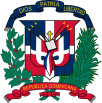 [El Oferente deberá completar este formulario de acuerdo con las instrucciones siguientes. No se aceptará ninguna alteración a este formulario ni se aceptarán sustitutos.]Fecha: ________________________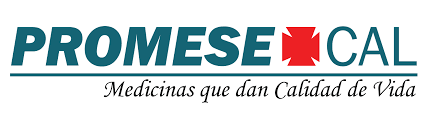 SeñoresIndicar Nombre de la EntidadRef. PROMESE/CAL-CCC-PEEX-2021-0008.Nosotros, los suscritos, declaramos que:Hemos examinado y no tenemos reservas a los Pliegos de Condiciones para la Licitación de referencia, incluyendo las siguientes adendas realizadas a los mismos: ___________________________________________________________________________________________________________________________________________________________________________________________________________________________ De conformidad con los Pliegos de Condiciones y según el plan de entrega especificado en el Programa de Suministros/ Cronograma de Ejecución, nos comprometemos a suministrar los siguientes bienes y servicios conexos, o ejecutar los siguientes servicios u Obras (indicar en este formulario cada uno de los productos que oferta):____________________________________________________________________________________________________________________________________________________________________________________________________________________________________________________________________________________________________Si nuestra oferta es aceptada, nos comprometemos a obtener una garantía de cumplimiento del Contrato, de conformidad con los Pliegos de Condiciones de la Licitación, por el importe del CUATRO POR CIENTO 4% del monto total  de la adjudicación, para asegurar el fiel cumplimiento del Contrato.Para esta licitación no somos partícipes en calidad de Oferentes en más de una Oferta, excepto en el caso de ofertas alternativas, de conformidad con los Pliegos de Condiciones de la Licitación. Nuestra firma, sus afiliadas o subsidiarias, incluyendo cualquier subcontratista o proveedor de cualquier parte del Contrato, no han sido declarados inelegibles por el Comprador para presentar ofertas. Entendemos que esta Oferta, junto con su aceptación por escrito que se encuentra incluida en la notificación de adjudicación, constituirán una obligación contractual, hasta la preparación y ejecución del Contrato formal.Entendemos que el Comprador no está obligado a aceptar la Oferta evaluada como la más baja ni ninguna otra de las Ofertas que reciba. (Nombre y apellido) __________________________________________________en calidad de ____________________________________ debidamente autorizado para actuar en nombre y representación de (poner aquí nombre del Oferente)Firma ____________________________________Sello(Persona  o personas autorizadas a firmar en nombre del Oferente)Santo Domingo, República Dominicana, fechaSeñoresIndicar Nombre de la EntidadReferencia: Autorización fabricante - Indicar identificación del Procedimiento de ContrataciónNosotros [nombre completo y domicilio del fabricante], en nuestra calidad de fabricantes oficiales de [breve descripción del bien], autorizamos por la presente a [nombre completo del oferente] a presentar una oferta en relación con la licitación arriba indicada, que tiene por objeto proveer los siguientes bienes de nuestra fabricación: _______________________________________________________________________________________________________________________________________________________________________________________________________________________, Y de resultar adjudicatarios, a negociar y firmar el correspondiente Contrato. Por la presente extendemos nuestra total garantía en cuanto a los bienes de nuestra fabricación, según lo requerido en el Artículo [XXX], del Pliego de Condiciones Específicas, ofrecidos por la firma arriba mencionada en respuesta al llamado a licitación de referencia. Nombre __________________________________en calidad de _____________________ Debidamente  autorizado para firmar la autorización por y en nombre de [indicar nombre completo del fabricante].Hoy día [indicar en letras y números], del mes [indicar en letra],  del [indicar el año en letras y números].……………………………….…………………….…………….Firma y SelloRepública Dominicana							PROMESE/CAL                                       	                                                                        F. PEB. 08    DECLARACION JURADA DEL OFERENTE/PROPONENTEQuien suscribe, Señor(a) [……………………..], dominicano(a), mayor de edad, estado civil, portador(a) de la Cédula de Identidad y Electoral No. [……………………..], domiciliado(a) y residente en [……………………..], actuando en nombre y representación de [……………………..], sociedad de comercio organizada y existente de conformidad con las leyes de [……………………..], con RNC No. [para compañías nacionales],  y domicilio social en [……………………..],, conforme a los poderes que me fueran otorgados  por el Consejo de Administración de la compañía, en mi condición de presidente de la misma, en fecha[……………………..], (si es una sociedad presidencialista se pone en virtud de mis facultades estatutarias)  por medio del presente documento, y en respuesta a los requerimientos de la convocatoria del Procedimiento de Excepción Ref.: PROMESE/CAL-CCC-PEEX-2021-0008, declaro BAJO LA MAS SOLEMNE FE DEL JURAMENTO, lo siguiente:Que no nos encontramos en ninguna de las situaciones de exclusión enumeradas en el Artículo 14 de la Ley No. 340-06, sobre Compras y Contrataciones Públicas de Bienes, Servicios, Obras y Concesiones y su posterior modificación en la Ley No. 449-06 de fecha 6 de Diciembre del 2006 y su Reglamento de Aplicación emitido mediante el Decreto No. 543-12, de fecha seis (6) de septiembre del año dos mil doce (2012).Que estamos al día en el pago de nuestras obligaciones de la Seguridad Social  y Tributarias, conforme a nuestra legislación vigente.Que no tenemos juicio pendiente con el Estado Dominicano o sus entidades del Gobierno Central, de las Instituciones Descentralizadas y Autónomas no financieras, y de las Instituciones Públicas de la Seguridad Social, y que no estamos sometido a un proceso  de quiebra. La presente Declaración ha sido  realizada  en  la Ciudad de  [……………], a los [……………] días del mes de [……………] del año [……………].____________________________________[ ……………] Declarante(Legalización de firma por ante Notario)No hay nada escrito después de esta línea1.  Nombre/ Razón Social del Oferente:  [indicar el nombre jurídico del Oferente]2.  Si se trata de una asociación temporal o Consorcio, nombre jurídico de cada miembro: [indicar el nombre jurídico de cada miembro del Consorcio]3.  RNC/ Cédula/ Pasaporte del Oferente: 4.  RPE del Oferente: [indicar el número del Registro de Proveedores del Estado]5.  Domicilio legal del Oferente: 6.  	Información del Representante autorizado del Oferente:	Nombre: [indicar el nombre del representante autorizado]	Dirección: [indicar la dirección del representante autorizado]Números de teléfono y fax: [indicar los números de teléfono y fax del representante autorizado]Dirección de correo electrónico: [indicar la dirección de correo electrónico del representante autorizado]